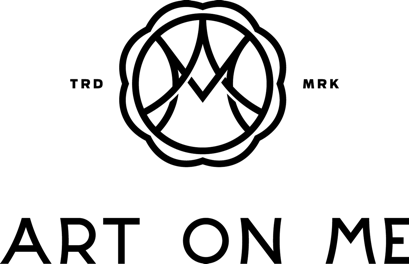 VISSZAKÜLDÉSI ŰRLAPKedves Vásárlónk,amennyiben megrendeléseddel bármilyen okból nem vagy elégedett, jogodban áll azt visszaküldeni a kézbesítéstől számított 14 napon belül.A visszaküldött terméket az alábbi címre várjuk:Art on Me Kft. 2132 Göd, Füzike utca 63. Kérlek, húzd alá a megfelelő opciót!MÉRET CSERE			TERMÉK CSERE				ELÁLLÁSKérlek, töltsd ki a rendeléssel kapcsolatos adatokat, melyeket megtalálsz a Neked küldött rendelés visszaigazoló emailben.Név:E-mail cím:Telefonszám:Rendelés száma:Rendelés dátuma:Visszaküldött termék cikkszáma, színe, mérete:Cseretermék cikkszáma, színe, mérete:Bankszámlaszám: